UNIVERSIDADE ESTADUAL DE SANTA CRUZ PRÓ-REITORIA DE GRADUÇÃO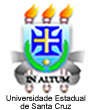 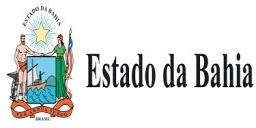 ANEXO IIPLANO DE ESTÁGIO CURRICULAR OBRIGATÓRIOIlhéus,	de	de 20	.Estagiário (a)	Docente - Orientador(a)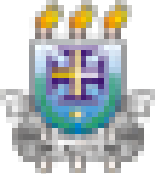 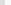 UNIVERSIDADE ESTADUAL DE SANTA CRUZ – UESCCampus Prof. Soane Nazaré de Andrade, Km 16 – Rodovia Ilhéus/Itabuna Tel: Reitoria (73) 3680-5003/5017/5311/5002 – Fax: (73) 3689-1126CEP: 45.662-000 – Ilhéus – Bahia – Brasil E-mail: reitoria@uesc.brCursoComponenteCurricularDocente/UESCEstagiário(a)InstituiçãoCarga HoráriaTotal	SemanalDias e turno deEstágio 		Turno 	PeríodoInício	TérminoSupervisor(a)PERÍODO OUDIASATIVIDADES